SISTEMAS DE PRODUCCIÓN El sistema de producción se desarrolla sobre los recursos forrajeros nativos, esto sucede  en la totalidad de la finca  de la llanura y zonas de transición. En la actualidad se viene explotando este potencial forrajero  bajo un modelo tradicional  de explotación  caracterizado por ser intensivo con muy poco o  casi ningún control de la carga animal por encima de la capacidad natural del terreno, dando como resultado una seria degradación de la vegetación, disminución de la fauna silvestre y un deterioro general del ambiente. Este problema se viene agravando con la creciente presión sobre los recursos naturales  por los diferentes habitantes de la zona para su subsistencia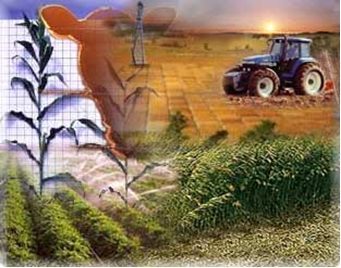 